La llegenda de Sant Jordi (text adaptat revista Cavall Fort)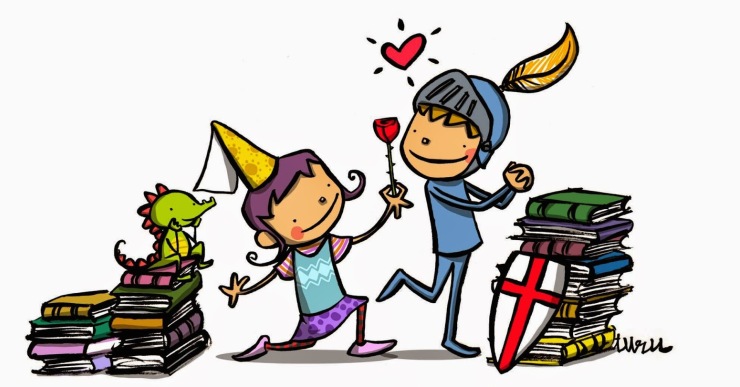 Centúries i més centúries enrere es va presentar a les terres catalanes, a les portes de la vila de Montblanc, un drac espaordidor, que es podia moure en els tres elements, perquè volava, nedava i caminava.El drac, amb el seu alè fètid i verinós, matava i engolia els ramats i amenaçava la vila. Els cavallers més valents van intentar donar-li mort, però el drac els vencia amb facilitat.Davant del terror que el drac imposava a la vila i a tota la comarca, el rei va convocar tot el poble i van acordar donar a la bèstia un parell de bens cada dia, cosa que va calmar el drac i va deixar tranquils els montblanquins. Acabats els bens, li van donar bous i cavalls, i quan ja no disposaven de cap animal, van decidir que, per sorteig entre els habitants de la vila, cada dia li lliurarien una persona. La filla del rei era l’encarregada de fer el sorteig. Enmig de la plaça, voltada de tot el poble, la mà innocent de la princesa va extreure el nom del primer montblanquí destinat al sacrifici. Era el seu! Tothom va esclatar en plors, però la princesa va sortir a complir la seva sort. Es va acomiadar dels seus pares, de la gent de la cort i del poble, i se’n va anar cap al bosc, al cau del drac.El bosc era bell i flairós, però la donzella no feia altra cosa que encomanar-se a Déu, tenint per ben arribada la seva hora. Però de cop i volta, ...